Отчет по результатам реализации проекта«Юный шеф фенилкетонуриец»Краткое описание содержания деятельности по проекту за отчетный периодЦелью нашего проекта было сформировать навык у  пациентов с фенилкетонурией в возрасте от 7 до 18 лет в приготовление пищи из специализированных продуктов.Поиск шеф-повара волонтера увенчалось успехом - это была Кулинарная студия «SOUCE» . Шеф-повар Сундуков Олег согласился разработать технологические карты для меню  3-х блюд из специализированных продуктов для детей с диагнозом фенилкетонурией и провести мастер-класс по их приготовлению. Вместе мы разработали формат проведения мастер-класса : определили дату, время проведения, определили необходимые продукты и инвентарь для мероприятия. Было разослано приглашение в целевые группы, составлен список участников.6 ноября на странице Инстаграмм была выложена видеозапись по приготовлению первого блюда «Суши с огурцом и авокадо».А 14 ноября 2020 года  был проведен мастер-класс, на котором были приготовлены  блюда «Прянный плов» и булочки «Синнабон». Присутствовало более 20 человек. Одновременно с проведением мастер - класс велась прямая трансляция в Инстаграмм. Просмотров поста более 76 , просмотров прямого эфира 239 раз(https://www.instagram.com/tv/CHj2yZzorwt/?igshid=1ekyct3wqdkylhttps://www.instagram.com/tv/CHj11O8I0oQ/?igshid=n3hu6tfbfncg)После проведенного мастер-класса, трансляции в Инстаграмме и видеозаписи было много звонков по консультированию в приготовлении блюд. Была сделана рассылка для родителей детей с  фенилкетонурией.Отклонений от плана работ не было. Результаты проекты достигнуты в полном объеме.Информационное сопровождение проекта:https://www.instagram.com/p/CHZtZnLHB6B/?igshid=92b6r20xv13xhttps://www.instagram.com/p/CHwjPFVnkHk/?igshid=4j0u01p6r73yhttps://www.instagram.com/p/CITUX1dnRwP/?igshid=1enxuguib360cОписание степени достижения результатов проектаКоличественные результаты:Качественные результаты: Через разработку технологических карт, проведение мастер-класса сформирован навык приготовления пищи из специализированных продуктов у пациентов с фенилкетонурией .Незапланированных результатов нет.Приложите 5 наиболее интересных и качественных – фото здесь: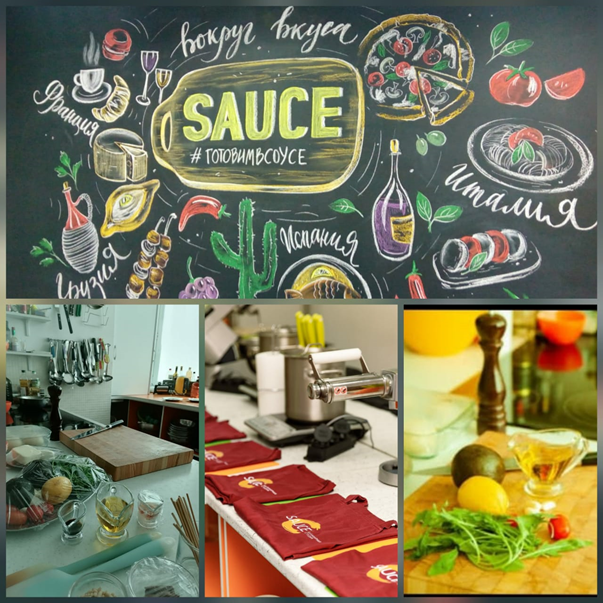 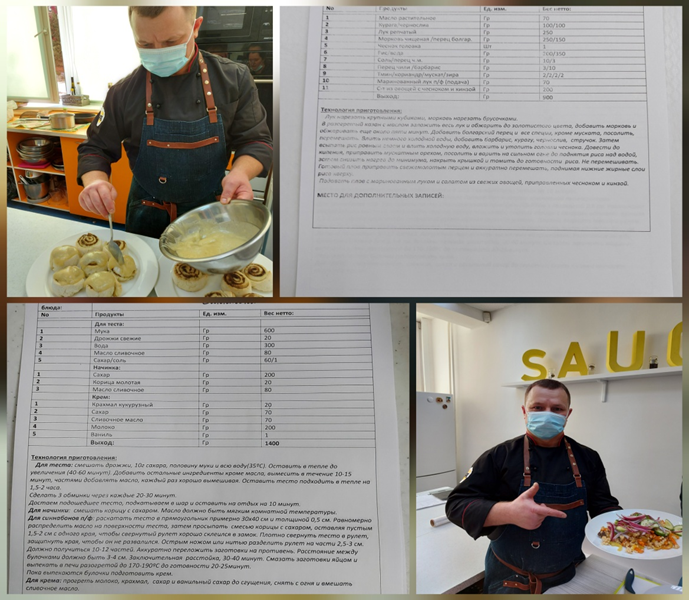 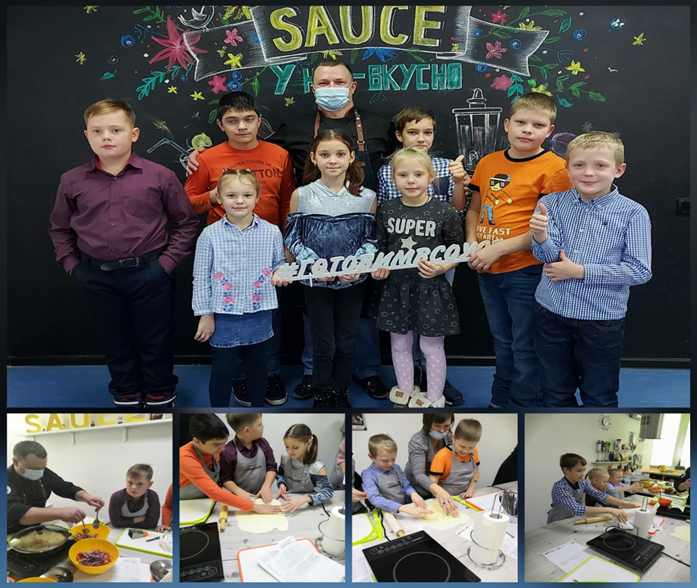                                                 30.11.2020             					                                 Мареченкова Е.И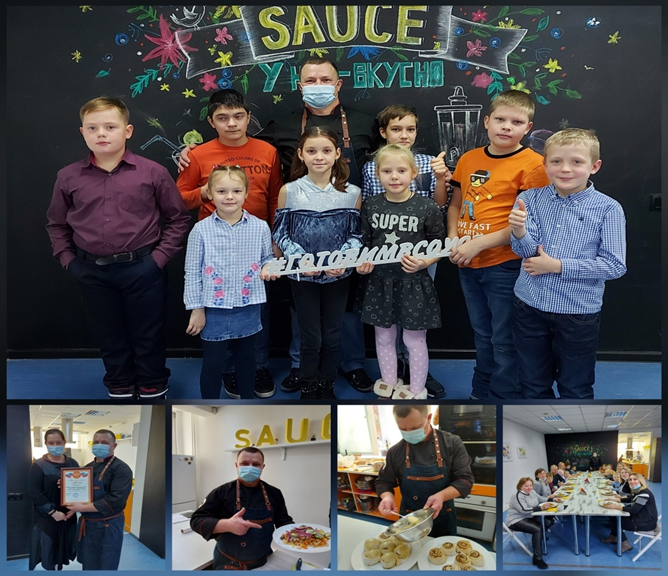 Исполнитель проекта (название организации или инициативной группы)Кемеровская областная общественная организация родителей детей с диагнозом фенилкетонурияРуководитель проектаРуководитель проекта – Мареченкова Елена Игоревна ио Председатель Кемеровской областной общественной организации родителей детей с диагнозом фенилкетонурияСостав команды проектаВолонтер шеф–повар - Сундуков Олег. (Кулинарная студия «SAUCE»)Срок  реализации проекта (с такого-то по такое-то)20.10.2020 – 30.11.2020Перечень результатовПланФактРазосланы приглашения1 группа с целевой аудиторией7 смс-сообщений (родители не состоявшие в целевой группе)Разработано и проведено 1 занятие, помогающее разнообразить меню пациентов с фенилкетонурией.11Разработаны технические карты 3 блюд из специализированных низкобелковых продуктов.33Приняли участие в мастер-классе20205. Публикаций за время проекта  размещено в сети интернет.33